Brinda información sobre las partidas que se encuentran excluidas del “Ingreso Bruto”. El Ingreso Bruto de un individuo se refiere a todo ingreso, ganancia o beneficio recibido o derivado de cualquier procedencia.IndividuosLas siguientes partidas serán excluidas del ingreso bruto:Beneficios recibidos por Seguros de Vida;Donaciones, mandas, legados y herencias;Compensación por lesiones o enfermedad;Beneficios por defunción recibidos por beneficiarios de miembros de sistemas de retiro gubernamentales;Becas para estudio;Premios literarios, periodísticos, científicos, artísticos y para el desarrollo industrial, agrícola y profesional;Seguro social federal por vejez y para sobrevivientes (incluye los beneficios por incapacidad);Seguro de plantación;Subvención básica a Hogares de Crianza;Recuperación del costo de ciertas anualidades;Premios de IVU Loto;Ingreso derivado de la condonación de deudas, bajo ciertos casos;Dietas o Viáticos pagados a ciertos voluntarios hasta $1,500 (Ley 261-2004);Pensión alimentaria a menores. Las exclusiones y exenciones al ingreso bruto se informarán en el Anejo IE individuo.Código de Rentas Internas para un Nuevo Puerto RicoSección 1031.01 (b)No aplica.Lugar: 	Sistema de Servicio y Atención al Contribuyente “Hacienda Responde”Horario:	Lunes a Viernes                     	8:00 am-4:30 pmTeléfono: 	(787) 620-2323                     	(787) 721-2020                      	(787) 722-0216Fax: 		(787) 522-5055 / 5056Directorio de ColecturiaDirectorio de Distritos de CobroDirectorio de Centros de ServicioContacto del Procurador del ContribuyentePortal del Departamento de HaciendaAl momento de esta revisión no existen preguntas referentes al tema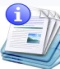 Información sobre el servicio 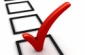 Clasificación del contribuyente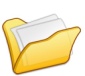 Procedimientos y documentos referentes al servicio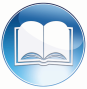 Código, reglamentos o leyes aplicables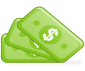 Sellos de Rentas Internas y métodos de pago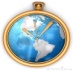 Ubicación y horarios de servicio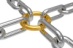 Enlaces relacionados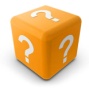 Preguntas frecuentes